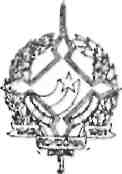 GOVERNO DO ESTADO DE RONDÔNIAGOVERNADORIADECRETO N. 845 DE 07 DE Fevereiro DE 1983o GOVERNADOR DO ESTADO DE -RONDÔNIA, no uso das atribuições que lhe confere o Art. 31 do Decreto-Lei n. 01 de 31 de dezembro de 1981, coloca à disposição da Diretoria Regional do DNOCS - Departamento Nacional de Obras Contra as Secas sediado em Teresina, Estado do Piauí, a servidora ALZIRA CABRAL ME DEIROS, advogada, Cadastro n9 14.6 30, pertencente ao Quadro de Pessoal do Governo do Estado de Rondônia, lotada na Secretaria de Estado da Segurança Pública, em decorrência da transferência de seu esposo, conforme Boletim Interno n. 210, de 10 de novembro de 1982 do 59 BECONST, durante a permanência de seu cônjuge naquela localidade.Porto Velho-RO, 07 de fevereiro DE 1983JORGE TEIXEIRA DE OLIVEIRAGovernador'£8.r	""f\.        :■■',!        üiiwviço  i-úrjLico  itdcwal■.-..  -    •/.-.^">>^L'tfProcesso n? 8.S08/7S./Íls. 02da C.F., e não havendo norma na CLT que discipline a remoção,  a conclusãoé de se possibilitar, na espécie, a remoção a pedido.6.   •	Com estes esclarecimentos, submeto o matéria   ãapreciação do Senhor Coordenador de Legislação de Pessoal.vGcnorcVso   SchamoeckBrasília,em £h       de      "\aa^-^L-^^    de 1979.assistente  jurioicoDe-acordo.Ã apreciação     do  Senhor  Secretario  de  Pessoal   CivilBrasília,   entA/de	,N     ^P A i	o	de   1979.De acordo.Submeto o assunto a consideração co Senhor Dire-tor-Geral* sugerindo, logo apor-,  a restituição c?  presente pxo cüüso ao DP do Ministério da 3 ndustri:: c co Co::crcic.Brasília, em -z"? àc	}\.'Ü)'^	ôe   1S79.(-;■• Vi n,-- ^        L  ...V  •.11       . 'Vroou, '.zr.a ver q'»e polo sir.ples fato d.: terc~ oce-zit? 31 fr.lta;; era sccJí-ívas ao sorviçr., não qaer dizer que o ato tenha se co;;rr tira do, haja vi:.t- qut- riri r.-.i.s co::r.: -1730 íar-.,i-ia .-.cc-, :;-"ri-i a vrn-tade naniícr.ta di ac-jr j.Ia c-:,n;v,!d?. nor. J':Uü, o r,-:c r.ão oc •:;•.; no caso preaer.ie, [«rjr.r.M a servidora e-. trio r tra;cto cd p:.>-ccaso, ter. deronstrado ir.:'■rer.se j?r. a.intc:-sc no cargo e aokiodi cônjuge. Logo, sc-^s de raircer çue há d<» rc ccnccl--r o pf.-dido d-lotação, cm õ n: a o c.j .".i r.i r-t-Tr i - <•. >. Açricultur.i o:-' Iccalí d.-.i-e p: . •: j_ Ba  ao  trabalho  do  cr-perr.Pessoal.A apreciação  do  Senhor Coordenador ce  Legislação  ü-_-Brasília,  r"    13 tí-   )ur>c Ce  19S3HELE*.:  CA.A1.:.:\T£   DA  SILVA Assistf^:e  JurídicoDe  ajri'J.*.  .** c»."'.:" idera "~r   d."*  £>•".'.~"  ."-;;; .jtã^ji Pesscal  Civil.     fras-lu, t?- :s .-■« •.;••-.-: c-.- '.'::c-. •:."   k. ■.       1 ;process.:   .10 :.*•:::•.:•.. c-! -Proccsr.o nV  19.79 3/79./ear..\#s_ A. h i p51 es ei n rcrta no § 19 do art. 115, da Lei n9 1.711/52, também. é_ apIxcTavêl no caso em- quj á" funcionária" tenH3~ãe acompanhar o conjuce, servi -dor- de~ empresa" pública*;rA?.F!CE?.     N'Ç>     PT60.0 Departamento de Pessoal do Ministério da .Agricultura ícz envio a este Orcão co anexo processo de interesse da servidor: -j"?ia ce Siqueira Cordeiro, Agente Administrativo, SA-S01.3, do Q^dro Permanente daquela Secretaria de Estado, solicitando ex:_ rr.e e parecer sobre a possibilidade da servidora haver incidido cr. abando." ce cargo, por ter faltado ao serviço durante 31 dias eu: secucivc=, ar"'3 o térr-.ino da licença requerida para accr.p_ _~ar  t.espose em viagem de. estudos r.c exterior.2.	Dão conta os autos de que a aludida servidora a use/.tou-se legalmente do País, desde rr.arço ce 1975, para acc:r.panha ■ seu -árido, que ã época era funcionário daquele Ministério, em vij-cem de estudos aos Estados üniers, ter.do assim sido licenciada ?*!-. art. 115, ca Lei n<? 1.711/52, (EFrCV).3.	De regresso, seu esposo, aoõs opção pela recém crio
ca EMz?.-•_? A, foi -andado servir no Centro Nacional de Pesquisas  er.• Gado ca Leite  (órgão integrante da citada Er.tpresa) , na localidade
de Ccrrr.el Pacheco (MG) , ao passo que a servidora, ao ser incluí d--.
no Fiar.o de Classificação de Circos, por conseqüência, está co- r-^
moção prevista para Brasília, conforme consta dos autos ce fls.2.
•í.	tm março de 19 78, antes do término da citada licen-ça, pctizier.ou a interessada ao Sr. Diretor-Gorai cj Pessoal cr. br :sília, solicitará.* r..:_ leoali-.:ç~o em repartição co M: n: s tÚric, : ciriaao co Òuir ce r^ra, Mur.icívic rrcx:r.o do local de trabalhe : seu espct.o, postularão essa q-_o foi indeferida por acucla Autcri: de Administrativa. Sntretar.tr., .ío tomar conhecimento do ato de:'.-.: terio, reno'ou o pedido l... grau do recurso ao Exr.o. ^.:.   Secrct".-■« ^—.-*	1	* -	■•.	•«_-rlo-Geral do Ministério que, asscr.sorsdo polo Sr. Dircte:-õcrai doPejsoal, manteve o entendimento anterior e determinou a instauração de inquérito administrativo, sob a alesaç^o d>_> qu-- a servidu: i encontrava-se ausente do ü-.tvíço dvsde março ce 1?7:..5.	Contudo, para à   c: ; ~j:<_-, o que ccr.r. ta é r>   do..ejo,por ; irtf da servidora, d" r .:;•«.•:-..-.• r.^: referido c:rs. , tanto é, que mesmo ante:; C:o térr.ir: .!• r -:.o: r:-:.:.: licenç": r- -t-j-t-. j ao Dire-tor-Ger..l .o Fet:..o.:l, do a-u.::uc Mtnisi t": i o, sua l - - 11 í zr - "o ::.. o: dado de Juiz ce Kora pa:a :. rr.ir.oc r junto ao seu •_ z :>~.". ^, uma ver que há no orçar «r.to co ca. il ura depjr.dõr.cia do:; venci: j.- tos au:--ridos pela servidor:* no õrco, pois, tem uma filha interna.:- n? :•';•: pitai N.Sra. Asf.um.pção, er i-.tim (:."), c..]J r.ensal ! r.td--•"■ v: ■ '.-.:•'.;;; (sete mil crutei rcü)# o que d.-.T..-.t u: j, acima ce qu..Iquer pre tc-i.t ~j . o ar.ir.us abondor.ar.di cr ca::;' er- apreço, como tara".-, a hipctr.~. ~~do  dolo eventual ccnsuhr.t.-.r.r:.::::.-. ra iotralação DA":' r.7 ri.;\: :t:vj expies:.o qui- .-" : • : •• a :: t : % r. ."o d.j servic : a , o:-.: .  é   ; caso cc   incerto |i iv, do a: t . li: , u-i.i vv: que o (•;;.::.• c- ror.;. •-'   •':.r»/viço   I'Ühljco   i i.ü, ual.^'•:33Proccnr.o n9 8.808/79.De   acordo. Em       de   julho  de   Jcjl\iJosé Carlos Soares 'Trc-]'ru Diretor-Geral do DASPPARECERO D? do K-inistério da indústria e do Comércio í;i:h meteu a exame deste Departamento o anexo processo, solicitando pronunciamento a respeito do pedido formulado pelo servidor JOfí. CARLOS DE SE!?~. S07-.RES, ocupante co crr.preco de Agente Âdministra-tivo, código LT-SÀ-801.2, rcícréncia 24, do Quadro Permanente c;a quela Secretaria de Estado, lotado na Junta Comercial coDistriio Federal, que pretende remoção para outro órgão do mencionado j5í_ nistério, localizado na cidade do Rio de Janeiro.2.	Consta dos autos que o interessado fora acmitidípelo_rexe.rido r-iinistéVio, sob o regime da CET, através da Ppn .-ria n9 015, de 17/01/79, publicada no D.O. de 23/02/79, e c!:;\:: em exercício em 05/02/79.Aleoa o supli cante cu e_ r.ua crposa e íuneio-arjdo Banco do Brasil S/A c cm 29/0•!•/"?oora :•. ...rv: d_a cei^a _ Cp-r i ."-rs dar aí -cie7; j. - - w *    v.- <para o CESEC/RJ, rituau0anei.roVoriíicY.-rr   n.r   na ler:Placar   traraühista   nao   ha   d.i :í:r.jtivo   c:ucna   (:c   se   i:ivocar   a   i cc::rac:rado   v-a T o   arí..•.    ;.Y«.r:rc• ÍIWVIÇO    1'UiJl.lCO    r-CDli^AL2»do de servidores públicos, se lhes dê o mesmo tratamento dispensei do aos funcionários, máxime em face do direito ã 'proteção a família pelos Podcres Públicos, previsto no art. 175 da Constituição Fe deral.Alem disso, os argumentos com que o D.P. do MINTER justifica a medica merecem acolhimento, pelo que opinamos favoravelmente à movimentação de que se trata.É o parecer, que submeto ã consideração do Senhor Diretor-Geral, sugerindo a restituição do processo ao órgão consulente.de 1977./ *fmk -Âà,Brasília, em  / ■) ..-»VSy  ' *«^>/c    *J^vi. /;;-:■}	ÜCRVIÇO   PÚDL1CO   IXDr.PAL\J>Processo n9 12./51/77.^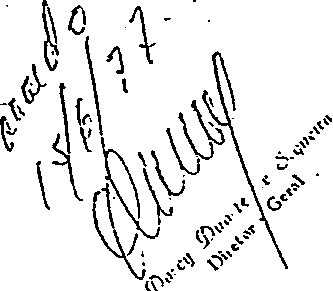 PARECERNo anexo processo, o Departamento de Pessoal do Ministério do Interior, a fim de solucionar a situação de Elba Pinheiro Santos, servidora da SUDENE, regida pela CLT, cujo marido, também servidor da mesma autarquia, se encontra à dispos_icão do Ministério do Trabalho, com exercício nesta capital,  con-»,.■■•	*~sulta sobre a possibilidade de ser a referida servidora movimenta da para acompanhar o' marido, ficando integrada no MIK-TER, sem per da  dos  vencimentos,   enquanto durar  a permanência  do     seu     cônjugecm Brasília.	-•2.	O art. 115 do Estatuto dos Funcionários Pú-blicos Civis da União prevê a licença ao funcionário casado para acompanhar o cônjuge, guando este for r.-.andado servir cm outro pon to do território nacional, e o rc: § 19 dispre:iuce"c<" E>:á stilide no novo local de lesidên cia repartirão de serviço público centralizado ou aularauia federal, o funcionário s£ rã nela 2o*. ade rr.cuar.to ali durar a iDcrr.anenca arv.c cOV^rcrn;.1UO<£*■". ■>servido r,ú:.Lico íldeiíal,K^\{   ;./Processo nç 00-S5-00621/Ml/BSBSr. GovernadorTrata o incluso processo de pleito da advogada ALZI_ RA CABRAL MEDEIROS, servidora desse Governo, que solicita a "sua cedência para órgão federal do Estado do Piauí, com ônus para Rondônia, a fim de acompanhar o seu esposo, capitão do Exército MAURÍLIO DE MEDEIROS, que foi transferido do 5<? 5ECNST-PVH-R0, para o 2? BECNST-TSA-PI".2.	0 DNOCS, concorda em recebê-la, conforme se vê  dodocumento de fls. 05.5.	Acontece que  a requerente. não foi incluída no Quadro ou Tabela Permanente, em extinção, do antigo Território Federal de Rondônia, de que trata a Lei n* 6.550, de 05.07.78, uma vez que a sua admissão ocorreu em 27.05.80. data bem posterior ao marco para referida inclusão.Por essa razão, não cabe a este Ministério, em art:i culação com o DASP, adotar providências para a cessão em causa, uma vez que a mesma pertence a Tabela Especial do Serviço Civil desse Governo.£ importante ressaltar que para os servidores incluídos no Quadro ou Tabela Permanente no Serviço Publico Federal, quando se trata de aeor.panhar o cõniur.e. o PASP fixou o-rientação a respeito do caso da espécie (pareoeros emitidos nos Processos n9s 12451/7". S.S0S ~9 . li-."93 "9. bem como na Neta de 12.07.7S e na Orientação \or:::at i v;i nç 1dP/S0, cópias anexas).Ante o exposto, censi de rando o aspecto eminentemente social que envolve :• qiKSiãõ. cor/.pcte a V.Hxa. autorizar, se assim iulqnr conveniente, que a servidora em referência seia coPaJodi spesi çao   do ei e-nal .   dura">i'Çmh :rara prestar colaboração, em caraí! >s:v:'vir--.REFERENCIA: Of. n? 001, de 06.01.83 - Chefe da Casa Civil do Estado de RondôniaÃ Senhora Diretora-Geral do Departamento de Pessoal,a vossa consideração.Em 12.01.83José Francisco Serra Guimarães Secretário-Geral Adjuntoi/j c     r ■■:   •*? ""w^SERVIÇO PUBLICO FEDERALDECLARAÇÃODeclaro, para fins de prova junto ao Governo do Estado de Rondônia e em atenção ao pedido da interessada, que a Direção Geral do De partamanto Naci.onal de Obras Contra as Secas - DNOCS - concorda que a Advoga da ALZIRA CABRAL MEDEIROS fique â disposição da Ia. Diretoria Regional, sedia da em Teresina, Estado do Piaui, sem nenhum ônus para o DNOCS, em virtude da transferência do seu esposo, do 59 Batalhão de Engenharia e Construção de Por to Velho - RO para o 29 Batalhão de Engenharia e Construção de Teresina, PI.Fortaleza, 23 de dezembro de 1982.'£ng9 José Osvaldo Tontes Diretor Geral do DXOCSR£I\Vv1d- ?^5 -	cone^rs com o origina~ut c c~ andar: te    /L.(continuação do BOLETiLi interno ks 210, ps io nov   82, do 5g b e cn:;t)VIII       -  TRANSFERÊNCIA DE  OFICIAL - TRANSCRIÇÃO DE RADIOGR/J.IA.Esta Unidade receceu e  transcreve abaixo,   o seguinte  radio,^ra "ma:"52  BECKST - PVH - RO - NE 4564 DIúOV S2   QAO ESP DE    04       NOV•	PT IKFO BOL DGP 123  DE  27  10 82 PU3 TRANSE NEC  SV CAP QAO COIÍT JÍAIELr. JíIO_DE_I^IEIROS  CP 13708  DESSA OI.I PARA 2^  BECNST   (TSA Pi)  PT ITIÚ    3 VI-j  TAR OCORRÊNCIA SAÍDOS  NÃO APLICADOS CORREIvTE   3XSEC  ET SOBRECARGA    ORÇ•	83  VG SOL ADOTAR PROVD SENTIDO ESQ TPJIP  BAG  OU I17D1IZ  TRANSE     BEiM COi.10I  SAQUE AJ  CUSTO PAVOR REP 1.21, CCiTTA COTAS  DISTR BG? PT PRES  RD	OPIC•	IKFO FINS ?ÜB IIJ3D BOL PT SOL ACUSAR PRAZO OITO DIAS  RCB DESTE ST INEO
'   BOL PUB ATO PT  GEN  VEN3U DIR LIO V» •:   IX	-  EXCLUSÃO  DS  OFICIAL -  ABICAO.tado e: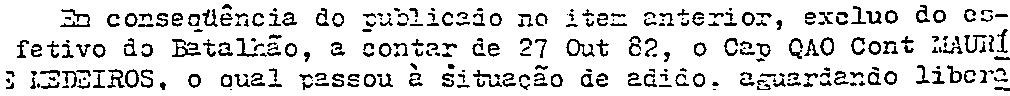 LIO Dlçao de recursos  financeiros,   de acordo cem o  § 4S do  Art 6ó do RAS.X	-  SITUAÇÃO  D2 SARGENTO TRANSFERIDO PARA ESTA UNIDADE -  TRANS -CRICÃQ DE  RADIOGRAFIA	JSobre  o assunto  en eiíí^rafe,   esta GV. receceu  o  seguinte  radio"5°  ESCNST  - PVH - RO - ITR 239/S1  1^  03  NOV 32  PT  INFO	1-SGT 044413781-A LUIZ CARLOS DA SILVA REIS VG QI.1 09/251 VG TRANSE PE3
TA PARA ESSA OU VG ACD 30L PGE II?. 116 DE 15 CUT 82 VG SXCL CONTAR 3 r
NOV 82  VG DEIXANDO  SER DESLIG POR ENCONTRAR-SE EÍEIAS  PT  CEL	LiSNNABARRETO CLZü 162  3 LOG" .Em conseqüência,   a S/l ar.oie  rara controle.XI	-  DECLARAÇÃO PROVISÓRIA DO FVSEr.  -  NISNNINNICÃODistribuo a  declaração provisória  do  ?U3S>: para  o nilitar •'-ceruir mencionado,   por inejusao de   sua  dependente  no Sistema  Geral  s.c\	sxjy.— ^ •      UJ~   •"~>   •  TV\	"?     ~^ v.- .__,.. ._;.l/v)o -^ ZLO.:i>L"i:.j.\    JL>    O    o.     J-*-> j      i..'-'..i;J...riii.,      I-■_-.-■ GAiCj      iUvC'c-Uu)      J_ii.L: CL JL —cvcr.:r  àc   ejitL.o território Peáe-i£  ürmiGitic-^-l^.-/■ont. -V ^ — ^ v: .. J. v •     _ w ^,:z iur*í;oes ao jjire-ST.C ZC  2CV.'j!11ZJ£ L- "V^Í^ULCS,   os   r..cordc  cori a Porta-li pi T ."> •^   1£:i?ve:.:"b2-o  do 19oi,  /ror noT-ivc.     "í"1'*!'  "" <"" ~ n~>Ti~~ j _>. **..; -2?ro^o C:r it?.c  do    jjxércitoIlaurilio ue ].:cCei2%oo  do 5-   ~;-"-- cio Torto Yelfco/HO,   ?r2%zc   >*  jíl..*/l-jc.c;.-;:,:.o   e;>.iI0£\- '/u.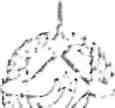 iGOVERNO DO ESTADO DE  RONDÔNIAGOVERNADORIAAntecipando sinceros agradecimentos, confes-samo-nos sempre ao inteiro dispor de Vossa Excelência e subscre-vemo-nosRespe i tosamente ,J0S£'G0MES DE ME L 0Chefe da Casa CivilVjfcsyik	GOVERNO DO ESTADO DE RONDÔNIAGOVERNADORIA-  te" *..(■■ *-•-OFÍCIO   N?0^2/CC	Porto   Velho,   06   de   janeiro   de   I983.C-?-fc3-00621 --Senhor Secretário:J^*"Em requerimento datado de 06 de dezembro úl t i mo , a Advogada Plzira Cabral Medeiros,servidor a deste Governo, solicitou a sua cedencia para õrgio federal do Estado do Piauí, com ônus para Rondônia, a fim de acompanhai o seu esposo, Capi-tlo do Exército - Maurilio de Medeiros, que foi transferido do 5? BEC-RO, para o 2? NECMST-(TSA-Pi) .Em face do exposto, solicitamos, em nome do Governador Jorge Teixeira de Oliveira, a fineza de examinar da possibilidade do seu atendimento, levando em conta a vinculação que os servidores do antigo Território mantêm com esse Ministério, nos termos do Art. 18 da Lei Complementar n? h\, de 22 de dezembro de I98I.Para melhor esclarecer o assunto, estamos anexando ao presente, por xerocôpia, o Requerimento da interessada, o Boletin Interno ^o 5? BEC, n? 210, d« 10.li.S2, que con têm a transferência do Capitão MAURÍLIO DE MEDEIROS, como, também, uma Declaração firmada pelo Diretor Geral do DNOCS , em Fo_r taleza-CE, concordando em que a Advogada ALZIRA CABRAL MEDEIROS fique ã disposição da Ia. Diretoria Regional daqutle Departameji to, em Terezina-PI.MOVIMENTA Ç A O"*PO       tusjjf."*PO       tusjjf.%, ■   CHI'%, ■   CHI'SERVIÇO     PÚBLICO      FEDERALPROCESSO N.°      : —:-:-^.?i-*SERVIÇO     PÚBLICO      FEDERALPROCESSO N.°      : —:-:-^.?i-*■ <■ANEXO:-PROCEDÊNCIA:-c-cr/z^o do estjsc 222 zczj£:mN.osPROCEDÊNCIA:-c-cr/z^o do estjsc 222 zczj£:mREFERÊNCIA:- o?/:;* cci/c^de 5.1.-33!PROTOCOLO:-        - -    .'■" ~-T -lici~-  sua  cedfciicia para  cr^co federal do Ssrtaâo cc ~is^íf  ckt. -lici~-  sua  cedfciicia para  cr^co federal do Ssrtaâo cc ~is^íf  ckt. -lici~-  sua  cedfciicia para  cr^co federal do Ssrtaâo cc ~is^íf  ckt. -cr.up t-tz Ticnâziiin.   ^ íir. de sccnpsrihirseu...esxcsoT.&^íli.o.Jí.ç^... c r i r c j..   C::r i t:- ode Zz-icrci t c.